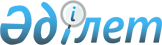 О предоставлении в 2011 году мер социальной поддержки специалистам здравоохранения, образования, социального обеспечения, культуры и спорта, прибывшим для работы и проживания в сельские населенные пункты районаРешение маслихата Житикаринского района Костанайской области от 30 июня 2011 года № 348. Зарегистрировано Управлением юстиции Житикаринского района Костанайской области 29 июля 2011 года № 9-10-166

      В соответствии с подпунктом 15) пункта 1 статьи 6 Закона Республики Казахстан от 23 января 2001 года "О местном государственном управлении и самоуправлении в Республике Казахстан", подпунктом 4) пункта 3 статьи 7 Закона Республики Казахстан от 8 июля 2005 года "О государственном регулировании развития агропромышленного комплекса и сельских территорий", пунктом 2 Правил предоставления мер социальной поддержки специалистам здравоохранения, образования, социального обеспечения, культуры и спорта, прибывшим для работы и проживания в сельские населенные пункты, утвержденных постановлением Правительства от 18 февраля 2009 года № 183, Житикаринский районный маслихат РЕШИЛ:



      1. Предоставить в 2011 году специалистам здравоохранения, образования, социального обеспечения, культуры и спорта, прибывшим для работы и проживания в сельские населенные пункты района, меры социальной поддержки в виде подъемного пособия и бюджетного кредита для приобретения жилья.



      2. Настоящее решение вводится в действие по истечении десяти календарных дней после дня его первого официального опубликования и распространяет свои действия на отношения, возникшие с 1 июля 2011 года.      Председатель

      внеочередной сессии,

      секретарь Житикаринского

      районного маслихата                        М. Кененбаева      СОГЛАСОВАНО:      Начальник государственного

      учреждения "Начальник

      государственного учреждения

      отдел экономики и бюджетного

      планирования Житикаринского района"

      ________________ Г. Жидебаева      Начальник государственного

      учреждения "Отдел сельского

      хозяйства и ветеринарии

      Житикаринского района"

      ________________ Б. Кабиев
					© 2012. РГП на ПХВ «Институт законодательства и правовой информации Республики Казахстан» Министерства юстиции Республики Казахстан
				